Name: 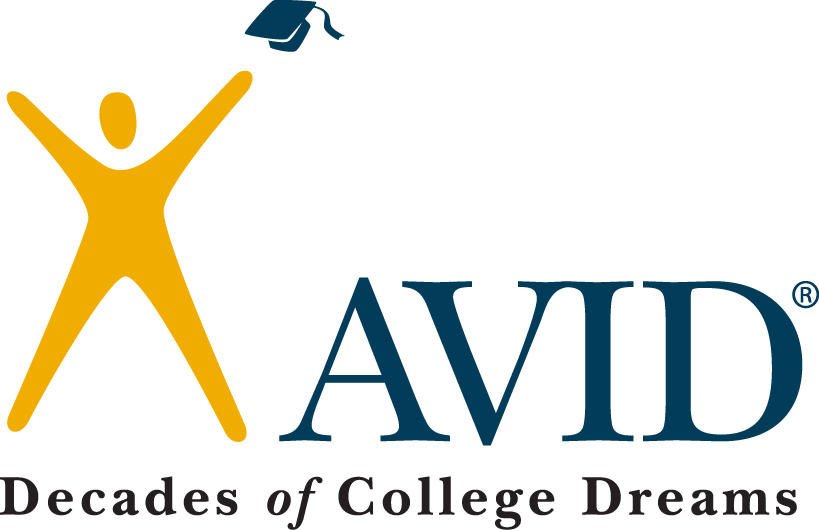 Date:Learning LogDIRECTIONS:  For each class tell me about the following:  (1) What did you learn about this week? (2) What was your favorite activity? (3) How did you improve this week? (4) What was your greatest accomplishment? (5) What is something you still need help on?